Publicado en Madrid el 05/11/2020 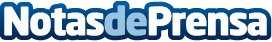 Las cacatúas ninfa, la mascota ideal para (casi) todo el mundo, por mininfa.orgAunque la variedad original de las ninfas es la Ninfa Gris o «Ancestral», el ser humano ha dado origen a diferentes variedades de esta ave exótica. Las ninfas, al igual que otros animales, pueden cruzarse entre sí, para obtener razas de todo tipo con aspectos totalmente diferentesDatos de contacto:Miguel Sintes679888971Nota de prensa publicada en: https://www.notasdeprensa.es/las-cacatuas-ninfa-la-mascota-ideal-para-casi Categorias: Nacional Madrid Veterinaria Mascotas Ocio para niños http://www.notasdeprensa.es